_______________________________________________________________Тренер - Анатолий Александрович Сафонов - к. ф.-м. н., заместитель директора Центра Экспертных Программ  Всероссийской Организации Качества, асессор и тренер EFQM, региональный менеджер программ EFQM в России, г. Москва.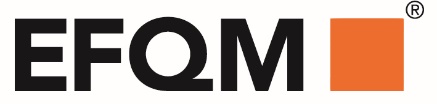 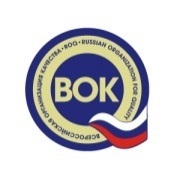 ПРОГРАММА ТРЕНИНГ КУРСАподготовки асессоров по Модели Совершенства EFQM (Курс EFQM Assessors Trainings EAT-2016)ПРОГРАММА ТРЕНИНГ КУРСАподготовки асессоров по Модели Совершенства EFQM (Курс EFQM Assessors Trainings EAT-2016)Целью тренинг - курса является получение слушателями практических навыков по применению концепций и критериев Модели Совершенства EFQM для внешней и внутренней диагностической оценки и определению областей по совершенствованию деятельности организаций. Курс полностью адаптирован с требованиями по оценке организаций для уровней Стремление к Совершенству (Оценка) и Признанное Совершенство. В основе курса лежат оригинальные методические материалы EFQM, а обучение проводит лицензированный тренер EFQM. Длительность курса 16 учебных часов.В течение курса слушатели должны получить навыки и компетенции:Понимания и анализа организационного контекста оцениваемой организации,Анализа и восприятия информации и данных организации как на макроуровне (взгляд на организацию в целом), так и на микроуровне (на уровне процессов, видов деятельности, подразделений, сотрудников),Командной работы во время оценки,Межличностного общения и интервьюирования,Понимания и применения Модели EFQM. Ее структуры критериев, содержания, динамики и связи с концепциями и оценочной системой,Подготовки и написания представляющего ценность для организации обратного отчета.Для подготовки к тренингу слушатель выполняет домашнее задание на основе методических материалов (Модель, Пример учебного отчета по самооценке, рабочая тетрадь), которые высылаются слушателям за 2 недели до начала занятий.Перед тренингом планируется проведение 2-х вебинаров для знакомства с бизнес-кейсом и оказания методической поддержки выполнения домашнего задания.Слушатели, успешно окончившие тренинг-курс и оплатившие стоимость регистрации в EFQM, получают диплом асессора EFQM.Целью тренинг - курса является получение слушателями практических навыков по применению концепций и критериев Модели Совершенства EFQM для внешней и внутренней диагностической оценки и определению областей по совершенствованию деятельности организаций. Курс полностью адаптирован с требованиями по оценке организаций для уровней Стремление к Совершенству (Оценка) и Признанное Совершенство. В основе курса лежат оригинальные методические материалы EFQM, а обучение проводит лицензированный тренер EFQM. Длительность курса 16 учебных часов.В течение курса слушатели должны получить навыки и компетенции:Понимания и анализа организационного контекста оцениваемой организации,Анализа и восприятия информации и данных организации как на макроуровне (взгляд на организацию в целом), так и на микроуровне (на уровне процессов, видов деятельности, подразделений, сотрудников),Командной работы во время оценки,Межличностного общения и интервьюирования,Понимания и применения Модели EFQM. Ее структуры критериев, содержания, динамики и связи с концепциями и оценочной системой,Подготовки и написания представляющего ценность для организации обратного отчета.Для подготовки к тренингу слушатель выполняет домашнее задание на основе методических материалов (Модель, Пример учебного отчета по самооценке, рабочая тетрадь), которые высылаются слушателям за 2 недели до начала занятий.Перед тренингом планируется проведение 2-х вебинаров для знакомства с бизнес-кейсом и оказания методической поддержки выполнения домашнего задания.Слушатели, успешно окончившие тренинг-курс и оплатившие стоимость регистрации в EFQM, получают диплом асессора EFQM.Программа тренингаПрограмма тренинга1 день 1 день 09.30-10.00Модуль 0. Введение, Цели и Программа тренинга10.10-12.00Модуль 1. Фундаментальные Концепции Совершенства 11.55-12.05Кофе- брейк12.05-13.00Модуль 2. Критерии модели: Возможности и Результаты.13.00-14.00Обед 14.15-15.00Модуль 3 Оценочная система – логика RADAR15-00-15.15Кофе- брейк15-15-16.50Модуль 3 Оценочная система – логика RADAR (продолжение)16-50-17.00Подведение итогов 1-го дня2 день 2 день 09-00-9.55Модуль 4. Организационный Контекст09.55-10.05Кофе- брейк10.05-11.00Модуль 5. Планирование визита11.00-12.10Модуль 6. Интервью во время визита12-10-13.00Обед13.00-15.30Модуль 6. Интервью во время визита (продолжение)15.30-15.40Кофе- брейк15.40-16.50Модуль 7. Подготовка и презентация обратного отчета16.50-17.00Подведение итогов 2-го дня 